الجمهورية الجزائرية الديمقراطية الشعبيةوزارة التّربية الوطنيةمتوسطة الإخوة عروج                        مديرية التربية لولاية ميلة                             تاجنانت ميلة                                                                                                                                                                                                                                    ــــــــــــــ-ــــــــــــــــــــــــــــــــــــــــــــــــــــــــــــــــــــــــــــــــــــــــــــــــــــــــــــــــــــــــــــــ    اختبار مادة اللّغة العربية               المستوى الرّابعة متوسط                            المـدة : ساعتان          الفصل الثاني                                                                           28 -02-  2016ـــــــــــــــــــــــــــــــــــــــــــــــــــــــــــــــــــــــــــــــــــــــــــــــــــــــــــــــــــــــــــــــــــــــــــــــــــــــــــــــــــــــــقصة شاب تقي  يحكى أن فتى فقيرا خرج في طلب العلم وهو جائع ،فانتهى به الطّريق إلى أحد البساتين،والّتي كانت مملوءة بأشجار التفاح فحدثته نفسه أن يأكل تفاحة ويسد بها رمقه و لا أحد يراه، فقطف تفاحة و جلس يأكلها حتى ذهب جوعه ،ثم ندم وذهب يبحث عن صاحب البستان حتى وجده فقال له: ياعم بالأمس أكلت تفاحة دون علمك واليوم استأذنك فيها .فقال له صاحب البستان: إيّاي تطلب السّماح ،و الله لا أسامحك بل أنا خصمك يوم القيامة عند الله .بدأ الشاب يبكي و يتوسل إليه أن يسامحه قائلا:أنا مستعد أن أعمل أي شيء بشرط أن تسامحني ،وأصبح صاحب البستان أكثر إصرارا و ذهب و تركه و الشّاب يلاحقه ويتوسل إليه،يا عمّ ،أنا مستعد أن أعمل فلّاحا في هذا البستان دون أجر بقية عمري ولكن بشرط أن تسامحني،وعندها أطرق صاحب البستان (يفكر)،ثم قال:يا بني إنّني مستعد أن أسامحك ،لكن بشرط  ففرح الشاب وقال:اشترط يا عمّ فقال: شرطي  أن تتزوج ابنتي وهي عمياء  وبكماء و صماء و مقعدة ،فصدم الشاب بهذه المصيبة وبدأ يفكر، كيف يعيش مع هذه العلّة ؟ وقال:أصبر عليها في الدنيا لأنجو في الآخرة ، وقبل بالشرط....فلمّا كان اليوم الموعود (جاء الشّاب ) منكسر الخاطر ، فلمّا طرق الباب أدخله الرّجل البيت ،وبعد أن تجاذبا أطراف الحديث قال له: من السّعيد اليوم مثلي يا بني؟ تفضل بالدخول على زوجتك و أخذه بيده وذهب به إلى  العروس فلمّا فتح الباب ورآها،فإذا فتاة أجمل من القمر قد انسدل شعرها كالحرير على كتفيها فقامت و مشت إليه فإذا هي ممشوقة القوام وسلّمت عليه وقالت السلام عليك ،ووقف الشاب في مكانه يتأملها وكأنّه أمام حورية من حوريات الجنّة،وهو لا يصدق ما يرى،ولا يعلم الذي حدث ،ولماذا قال أبوها ذلك الكلام ؟ففهمت ما يدور في رأسه ،و ذهبت إليه و قالت :إنني عمياء من النظر إلى الحرام وبكماء من الحديث عنه،وصماء من الاستماع إليه و لا تخطو رجلاي خطوة إلى الحرام ،وإنني وحيدة أبي ،ومنذ عدّة سنوات وهو يبحث لي عن زوج صالح،فلما أتيته تستأذنه في تفاحة و تبكي من أجلها ،قال لي:أنّ من يخاف من أكل تفاحة لا تحل له ، حري به أن يخاف الله في ابنتي .وبعد عام أنجبت هذه الفتاة غلاما ،كان من القلائل الذين مروا على هذه الأمة ، أتدرون من ذلك الغلام ؟ إنّه الإمام أبو حنيفة النعمان صاحب المذهب الفقهي المشهور.....                                                              عن الأنترنيت بتصرف الأسئـــلة :                           البناء الفكري : [06ن]                                                                                                                      1 ـ ما العبرة المستفادة من  هذه القصة.......................................................................(01ن)                                                                                                                    2 ـ علل سبب معاناة الشاب........................................................................ (1 ن)                                                                                                                                                                                                                                                 3 ـ استخلص ثلاثة أهداف دفعت الرجل إلى الامتناع عن مسامحة الشّاب ..................( 1.5ن)                                                                                                                                                                                                                                                4 ـ اشرح ما يلي : يسد بها رمقه ـ ممشوقة - انسدل. ........................................( 1.5ن)                                                                                                                                                                                                               5 ـ هات ضد ما يلي : منكسر الخاطر ـ. أطرق يفكر.......................................... (01ن)                  البناء الفني : [02ن]                                                                                                            1ـ استخرج من الفقرة الأولى أسلوبا إنشائيا طلبيا و اذكر غرضه. ..............................(0.5ن)                                                                                                          2 ـ في الجملة تشبيه، عينه ثم حدد أركانه: فإذا فتاة أجمل من القمر قد انسدل شعرها كالحرير على كتفيها..(1.5ن)                                                                                                                                                                                                                                                                                                                                                                       البناء اللغوي :[04ن]                                                                                                               1 ـ أعرب ما تحته خط في النص :(إيّاي).    ( من)................................................ (1ن)                                                                                                                                                                                                                                                2 ـ بين الوظيفة الإعرابية للجملتين الموجودتين بين قوسين .                          - أطرق صاحب البستان (يفكر) ...........................................(0.5ن)                         - فلمّا كان اليوم الموعود (جاء الشاب )متثاقل الخطى ....................(0.5ن)                                                                                                                                                                                                                                                                             3 ـ في الفقرة الثانية و الثالثة اسما تفضيل :ما هما ؟وما الفرق بينهما ؟...........................(01ن)                                                                                                                                                                          4 ـ صغر الاسمين الآتيين مع تحديد أوزانهما: بستان – تفاح .................................... (01ن)                                                          الوضعية الإدماجية : [08ن]  اختر موضوعا واحدا..             الموضوع الأول:             السند:
     العديد من القيم الأخلاقية المفقودة في زماننا تعلمنا وتذكرنا بها الكثير من القصص التي نعيش لحظاتها     مع زملائنا وأهالينا خاصة، فنأحذ منها العبرة حتّى لا نندم أبدااا ، وتدفعنا ألى أن  نضع كامل ثقتنا في الله     لأننا في الاخير سنجد ما يرضينا .      التعليمـــة :    اكتب قصة  أثرت فيك، وعلمتك أحداثها عبرة خلال سنواتك الدراسية الأخيرة ،مبينا الدرس المستفاد من هذه الأحداث موظفا بعض مكتسباتك من مختلف الأنشطة...                                                                                                   الموضوع الثاني      التعليمـــة :    اكتب خطبة  تدعو من خلالها زملاءك إلى ضرورة الاتصاف بالقيم الأخلاقية العالية التي حثنا عليها الإسلام و دعانا للعمل بها في حياتنا موظفا ما تتطلبه الخطبة من أدوات ،مع توظيف بعض مكتسباتك من مختلف  الأنشطة..                                                                                        بالتوفيق للجميع                                                   عن أستاذتي المادة"بهيجة بله(يوسفي)/قردوح عزيزةالجمهورية الجزائرية الديمقراطية الشعبيةوزارة التّربية الوطنيةمتوسطة الإخوة عروج             مديرية التربية لولاية ميلة                     تاجنانت ميلة                                                                                                                                                                                                                              ـــــــــــــــــــــــــــــــــــــــتــــــــــــــــــــــــــــــــــــــــــــــــــــــــــــــــــــــــــــــــــــــــــــــــــــــــــــــــــــــــــــــــــ   شبكة تقويم اختبار مادة اللّغة العربية                                          المستوى الرّابعة متوسط                                      الفصل الثاني                                                                   06 - 03-  2016ــــــــــــــــــــــــــــــــــــــــــــــــــــــــــــــــــــــــــــــــــــــــــــــــــــــــــــــــــــــــــــــــــــــــــــــــــــــــــــــــــــــــــالجمهورية الجزائرية الديمقراطية الشعبيةوزارة التّربية الوطنيةمتوسطة الإخوة عروج                     مديرية التربية لولاية ميلة                         تاجنانت ميلة                                                                                                                                                                                                                                ـــــــــــــــــــــــــــــــــــــــــــــــــــــــــــــــــــــــــــــــــــــــــــــــــــــــــــــــــــــــــــــــــــــــــــــــــــــــــــــــ    اختبار الدعم لمادة اللغة                  المستوى الرّابعة متوسط                   -22 03-  2016             العربيةـــــــــــــــــــــــــــــــــــــــــــــــــــــــــــــــــــــــــــــــــــــــــــــــــــــــــــــــــــــــــــــــــــــــــــــــــــــــــــــــــــــــــالنصيحسن بك أيها التلميذ أن تستعد لامتحان شهادة التعليم المتوسط يوم (يكرم المجتهد) و يهان الكسول .اجتهد (وأنت موقن بالنجاح)،] و إن كنت (تريد ذلك) فأحسن عملك [،و اعلم (أن الله (لايضيع أجر المحسنين)).ألا تصبر على صعوبة التعلم ؟ ما أفيده لك! و ما أنفع مجالاته !لهذا أقول لك :تعلم ،انتفع،أعظم بقيمته !            وقد قال الشافعي:                        ومن (لم يذق مرّ التّعلم ساعة          تجرّع كأس الجهل طول حياته)                        ومن فاته التعلــيم وقت شبابه         (فكبــر عليــه أربــعا لــوفاتــه)                                                                                             عن الأنترنيت بتصرف الأسئـــلة :                           البناء الفكري :                                                                                                                      1 ـ إلام يدعو الكاتب.؟......................................................................                                                                                                                    2 ـ وضّح الشاعر قيمة العلم، كبف ذلك؟.......................................................                                                                                                                                                                                                                                                  3 ـ اذكر سبيلين لتجنب الكسل وعدم الصبر.........................................                                                                                                                                                                                                                                                             البناء الفني :                                                                                                            1ـ استخرج من الفقرة مقابلة .......................................................................2 ـ قطّع البيت الأول و حدد تفعيلاته...............................................................................3- ضع كل صورة بيانية أمام العبارة التي تناسبها.  الصور البيانية : (استعارة تصريحبة، جناس(نوعه)، استعارة مكنية،تشبيه مجمل،إطناب،تشبيه (نوعه) ،إيجاز  أسلوب إنشائي طلبي،مجاز مرسل،أسلوب خبري،أسلوب إنشائي غير طلبي.)    العبارات:  - ( تربى الفتى على الأخلاق الفاضلة).               - (الناس سواسية كأسنان المشط.)(أيها الشبل افتخر بتاريخ وطنك)                     - (استعمل أخي كل الألوان :الأحمر،الأزرق،الأخضر)   (الكتاب صديق عزيز)                                  - (قال الجندي: كنت أسير مكبلا و أنا أسير عند الأعداء)                                                          (تضحك السماء شتاء).                                                                                                                                                                                                                                                                                                                                          البناء اللغوي :                                                                                                              1 ـ أعرب ما تحته خط في النص .                                                                                                                                                                                                                                               2 ـ بين الوظيفة الإعرابية للجمل الموجودة بين قوسين .يوم (يكرم المجتهد) .اجتهد (وأنت موقن بالنجاح)  .كنت (تريد ذلك) .اعلم (أنّ الله (يضيع أجر المحسنسن)).  ومن (لم يذق مرّ التّعلم ساعة          تجرّع كأس الجهل طول حياته)(فكبــر عليــه أربــعا لــوفاتــه) .                                                                                                                                                                                                                                                                      3 ـ  حول ما بين عارضتين إلى المثنى المذكر.4 ـ اجعل الجملة المركبة  بسيطة:(  يحسن بك أيها التلميذ أن تستعد لامتحان شهادة التعليم)5- استخرج أسلوب شرط وحدد عناصره.الجمهورية الجزائرية الديمقراطية الشعبيةوزارة التّربية الوطنيةمتوسطة الإخوة عروج                        مديرية التربية لولاية ميلة                       تاجنانت ميلة                                                                                                                                                                                                                                    ــــــــــــــ-ــــــــــــــــــــــــــــــــــــــــــــــــــــــــــــــــــــــــــــــــــــــــــــــــــــــــــــــــــــــــــــــ   شبكة تقويم اختبار  الدعم لمادة اللّغة العربية                                 المستوى الرّابعة متوسط                                      الفصل الثاني                                                                22  - 03-  2016   الجمهورية الجزائرية الديمقراطية الشعبيةوزارة التّربية الوطنيةمتوسطة الإخوة عروج                   مديرية التربية لولاية ميلة                             تاجنانت ميلة                                                                                                                                                                                                                                    ــــــــــــــ-ــــــــــــــــــــــــــــــــــــــــــــــــــــــــــــــــــــــــــــــــــــــــــــــــــــــــــــــــــــــــــــــ    اختبار مادة اللّغة العربية               المستوى الرّابعة متوسط                           المـدة : ساعتان          الفصل الثالث                                                                          15 -05-  2016ــــــــــــــــــــــــــــــــــــــــــــــــــــــــــــــــــــــــــــــــــــــــــــــــــــــــــــــــــــــــــــــــــــــــــــــــــــــــــــــــــــــــــيوم لا ينفع الندمالنّص:      كان في إحدى القرى فتى قاس قلبه،غليظ طبعه،ظلوم لأمه،يِؤذيها بلسانه و يده،وذات مساء،بينما كان جالسا يرقب القطيع ،أثار اهتمامه حمل صغير (يسرع) إلى أمّه ،فيركع إلى جانبها،فاهتزّ لهذا المنظر وقال مخاطبا نفسه :ما أقساك أيّتها النّفس اللّئيمة! لقد غرّك الشّباب،ونسيت سريعا ما كنت عليه في عهد الطّفولة من ضعف و احتياج إلى الأمّ..،و أخذ يفكّر في نفسه وهو كئيب حزين ،ثمّ قال:لا حبذا الخلق عقوق الوالدين ،سأكون من الآن محبّا لأمّي مجلاّ لها.     و ما كاد يتم حديثه حتّى أبصرها قادمة من بعيد،فهرول إليها ليطلب منها العفو،و لكنّها ظنّت أنّه يسرع ليؤذيها كعادته،فولّت هاربة من وجهه،وكان في طريقها حجر فعثرت ، فسقطت في النّهر،فأسرع إليها محاولا بشتى الطرق إنقاذها من الهلاك ، غير أنّه للأسف لم يعثر على أمّه،لقد رسبت في الأعماق.....سبقه الموت وكان أسرع إليها منه.     خرج من الماء حزينا متثاقلا باكيا ،يحاول استجماع ما بقي قوّته،وفجأة أبصر بالقرب من المكان الّذي غرقت فيه قطعة طويلة من الخشب فحملها إلى منزله،ونقش عليها اسم أّمّه وعلّقها،وكان يجلس كلّ يوم أمامها مناجيا أمّه مترحّما على روحها ، وهو يطلب من اللّه أن يعفوعـــ(مّا اقترفه) و النّدم و الحسرة يفترسانه كأنّهما وحش يفترس طريدته، و هكذا عاش طول حياته محروما من الرّاحة و الاستقرار.                                                                                                                                                 عن الأنترنيت بتصرف الأسئـــلة :                           البناء الفكري : [06ن]**((اقرأ النّص ثمّ السؤال بتأنّ و تركيز ثم أجب.))                                                                                                                      1 ـ ما الغاية التي رمى إليها الكاتب من هذا النّص.........................................................( 1.5ن)                                                                                                                    2 ـ علل سبب التغير المفاجئ الذي طرأ على سلوك الفتى................................................ (1.5 ن)                                                                                                                                                                                                                                                 3 ـ بم تفسر خسارته لأمّه رغم انصرافه عمّا كان عليه من عقوق..........................................( 1ن)                                                                                                                                                                                                                                                4 ـ هات مرادف ما يلي من كلمات : مجلّا ـ اقترف - اللّئيم................................................( 1.5ن)                                                                                                                                                                                                               5 ـ وظف كلمة واحدة باستعمال اسلوب الذمّ ......... ..................................................... (0.5ن)                     البناء الفني : [02ن]**(( استعمل حسّك الفني وتذوق ثمّ أجب.))                                                                                                             1ـ ما نوع النص...................................................... ........................................(0.5ن)                                                                                                          2 ـ سم كل صورة بيانية مع التبرير.....                                (يِؤذيها بلسانه و يده).........................................................(0.5ن)                           (و النّدم و الحسرة يفترسانه كأنّهما وحش يفترس طريدته................. (0.5ن) 3-  استخرج من الفقرة الثانية محسنا بديعا و اذكر نوعه...................................................(0.5)                                                                                                                                                                                                                                                                                                                                                                           البناء اللغوي : [04ن] ((نشّط ذاكرتك ثمّ تحقق قبل الإجابة.))                                                                                                                1 ـ أعرب ما تحته خط في النص :( لا حبذا).    (لعفو)..................................................... (1ن)                                                                                                                                                                                                                                                2 ـ بين الوظيفة الإعرابية للجملتين الموجودتين بين قوسين .                          - أثار اهتمامه حمل صغير (يسرع) إلى أمّه........................................(0.5ن)                         - أن يعفو عــ(ـمّا اقترفه) ............................................................(0.5ن)                                                                                                                                                                                                                                                                             3 ـ في الفقرة الأولى مبتدأ تقدم وجوبا .:استخرجه .واذكر نوعه ..........................................(01ن)                                                                                                                                                                          4 ـ ما نوع الإدغام في الكلمتين التاليتين:( غرّك) ــ(عــمّا )................................................ (01ن)                                                          الوضعية الإدماجية : [08ن]  ((اقرأ التعليمة جيدا ثم ضع خطوات التعبير))                         السند:
               قال تعالى{ وَقَضَى رَبُّكَ أَلاَّ تَعْبُدُواْ إِلاَّ إِيَّاهُ وَبِالْوَالِدَيْنِ إِحْسَانًا... }      الإسراء*23   وقال حافظ إبراهيم:                                      الأم مــدرسـة إذا أعــددتـهـــا   **  أعـددت شعبا طيب الأعــراق                                    الأم روض إن تعهــده الحيـــا   **  بالـــريّ أورق أيمـــا إيــــراق  
      التعليمـــة :     اعتمد على السندات وبعض ما قرأت عن الأم ، لتكتب فقرة تبيّن من خلالها فضل أمّك عليك ،ووا جباتك   نحوها، موظفا الإخبار و الحجاج والمدح والمجاز والبديع ...                                     الجمهورية الجزائرية الديمقراطية الشعبيةوزارة التّربية الوطنيةمتوسطة الإخوة عروج                        مديرية التربية لولاية ميلة                             تاجنانت ميلة                                                                                                                                                                                                                                    ــــــــــــــ-ــــــــــــــــــــــــــــــــــــــــــــــــــــــــــــــــــــــــــــــــــــــــــــــــــــــــــــــــــــــــــــــ   شبكة تقويم اختبار مادة اللّغة العربية                                               المستوى الرّابعة متوسط                                      الفصل الثاني                                                                        06 - 03-  2016الجمهورية الجزائرية الديمقراطية الشعبيةوزارة التّربية الوطنيةمتوسطة الإخوة عروج                        مديرية التربية لولاية ميلة                             تاجنانت ميلة                                                                                                                                                                                                                                    ـــــــــــــــــــــــــــــــــــــــــــــــــــــــــــــــــــــــــــــــــــــــــــــــــــــــــــــــــــــــــــــــــــــــــــــــــــــــــ    اختبارالد مادة اللّغة العربية               المستوى الرّابعة متوسط                            المـدة : ساعتان          الفصل الثاني                                                                           22 -03-  2016ـــــــــــــــــــــــــــــــــــــــــــــــــــــــــــــــــــــــــــــــــــــــــــــــــــــــــــــــــــــــــــــــــــــــــــــــــــــــــــــــــــــــــــــالعقـلُ البَـشريُّ    رأيتُ العقل نوعين مَطبوع ومَسموع، فالمَطبوع منهما كالأرض والمَسمُوع كالبذر والماء، ولا سَبيل للعقل المَطبوع أن يخلص له عمل دون ( أن يَرُدّ ) عليه العقل المسموع فينبهه من رقدته ويطلقه من مَكامِنه يستخرج البذر والماء ما في باطن الأرض، ولا ينفَع المَسمُوع إذا لم يكن مَطبوعا، كما لا تنفَعُ الشّمسُ و ضُوءُ العين ممنوع، وأفضل ما أعطى الله تعالى العبد العقل، وأنشِدُك أن خير ما يزين الفتى في الناس صحّةُ عقله وإن كان مَحظورا عليه مَكاسِبُه، ويشين الفتى في الناس خفّة عقله (وإن كَرمت أعراقه) ومَناسِبُه.     فالواجبُ على العاقل أن يكون بما أحيا عقله من الحكمة أكلف منه بما أحيا جسده من القوت، لأن قوت الأجساد المطاعم، وقوت العقل الحِكم، فكما أن الأجساد تموت عند فقد الطعام والشّراب، وكذلك العقول إذا فقدت قوَّتها من الحِكمة ماتت،والتقلب في الأمصار والاعتبار بخلق الله تعالى ممّا يزيد المرء عقلا وإن عدم المال في تقلّبه.    والعقل والهوى متعاديان، فالواجب على المرء أن يكون لرأيه مُسعفا ولهواه مُسوِّفا، فإذا اشتبه عليه أمران (اجتنب أقربهما) من هَواه، لأن في مُجانبة الهوى إصلاح السّرائر، وبالعقل تصلح الضّمائر. قال معاوية بن أبي سفيان لرجل من العرب عَمّر دَهرا : أخبرني بأحسن شيء رأيته؟ قال : العقل ؛ فَبه تطلب المروءة مع تقوى الله... وبالعقل تُعمر القلوب، كما أن بالعلم تستخرج الأحلام، وعمود السّعادة العقل ورأس الاختيار، ولو صُوّر العقل صورة لأظلمت معه الشمس لنوره، فأكرم بالعقل! كتاب روضة العقلاء ونزهة الفضلاء – ج1، ص 19- للإمام الحافظ أبي حاتم.  بتصرفالأسئــلة :  أ)- البنـاء الفكريّ : ( 06 نقاط ).1- اُذكر فضائل العقل على الإنسان . 1ن2-ما الدّور الذي يقُوم به العَقلُ المَسمُوع ؟ 1ن3- لماذا اعتبر الكاتب العقلً والهوى متعاديان ؟ 1ن4- اشرح المفردات الآتية : ( الأعراق، المحظور، الأمصار ). 3نب)- البنـاء الفنّي : ( 02 نقطتان ).     - بين نوع الصّورة البيانيّة مع الشّرح :  " بالعلم تُستخرَج الأحلام " .  2ن		 ج)- البنـاء اللّغويّ : ( 04 نقاط ) . 1- بيّن أفعل التفضيل والمُفضل و المُفضل عليه فيما يأتي: 1.5نأفضل ما أعطى الله تعالى العبد العقل .2- أعرب ما تحته خط في النّص: بالعقل . 1ن3- بين وظائف الجمل الموجودة بين قوسين من الإعراب في النّص:                    ( أن يردّ  -  وإن كرمت أعراقه  -  اجتنب أقربهما ). 1.5ند)- الوضعية الإدماجيّة : ( 08 نقاط ).  جاء في النّص " العَقل والهَوى مُتعاديان، فالواجب على المَرء أن يكون لرَأيه مُسعفا ولهواه مُسوِّفا "       حَـزَّ في نفسك كثيرا تَخلّي بعض الأصدقاء عن المراجعة في هذه الفترة الحاسمة،ألا وهي الإقبال على الامتحانات الرّسميّة خلال الإيام القليلة القادمة.      على ضُوء هذا المَشهد بَيّن أخطار الهَوى، وأبرز واجب العَاقل الذي يَتغلَّب على الهَوى في خضم هذه المُغريات، مُستعملا التعجُب والتفضيل والتَّحذير.                                                                                                   انتهى بالتوفيق.    الأسئـــلة :          الجمهورية الجزائرية الديمقراطية الشعبيةوزارة التّربية الوطنية         متوسطة الإخوة عروج                        مديرية التربية لولاية ميلة                             تاجنانت ميلة                                                                                                                                                                                                                                    ـــــــــــــــــــــــــــــــــــــــــــــــــــــــــــــــــــــــــــــــــــــــــــــــــــــــــــــــــــــــــــــــــــــــــــــــــــــــــــــــــــــــــــ     فرض مادة اللّغة العربية                       المستوى الرّابعة متوسط                                  المـدة : ساعة          الفصل الثالث                                                                                       11 -04-  2016    ـــــــــــــــــــــــــــــــــــــــــــــــــــــــــــــــــــــــــــــــــــــــــــــــــــــــــــــــــــــــــــــــــــــــــــــــــــــــــــــــــــــــــــــــــ       النص : إنّ الشَّباب في كل أمّة (هو بهجة الحياة )، وأمل المستقبل، ومَحطّ الرَّجاء، والجيل الذي تناطَ به الآمال في تغيير وَجه الحَياة، وتحقيق النَّهضة المَنشودة، وإقامة صَرح التَّقدم والتَّطور على أسُس سَليمَة ومَتينة ولذلك تَبذُل الأمَمُ والشُّعوب في سَبيل تعليمه وتَكوينه كلَّ غَاٍل ونفيسٍ حتى يَنشأ نَشأة سليمَة، وطنيًّا، وقوميًّا وأخلاقيًّا، ورُوحيًّا.وفي الجزائر شباب ، لا يقلُّ طمُوحا وأمَلا، فيهم الذي يًمثل أكثر من نصف تعداد سُكان شعبنا في أن يحقق لنا النَّهضَة الّتي نَصبُو إليها والتقدمُ الذي نطمَحُ إليه، والتَّطور الذي ( تنشده بلادنا )، وتَعمل جاهدَة للوصُول إليه بكل إمكاناتِها الماديَّة، والمَعنويَّة، ولذلك تبذُل بلادُنا منذُ (أن استقلت) جُهودًا هائِلة مِن أجل تَعليم وتكوين هذا الشباب في مُستوى الآمَال المُعلقة عليه .أيها الشباب،ما اعظم اجتهادكم وأكبر بجهادكم.    د. رابح تركي – بتصرف- مجلة الثقافة/ العدد 55 ص 115 الأسئـــلة:أ)- البناء الفكري : ( 06 نقاط).	2- ماذا يمثل الشباب بالنسبة للأمّة؟ 1ن3- لماذا تبذل الأمم مجهودا من أجل تعليم الشباب وتكوينه؟ 1ن4- ما الآمال التي تعلقها الجزائر على شبابها؟ 1ن5- اشرح الكلمات الآتية : متينة ،  نفيس ، تنشده 1.5نب)- البناء الفني : (2نقطتان).	1- استخرج من النص أسلوبا إنشائيا وحدد نوعه ؟ 1ن	2- ما نوع الصُّورة البيانيّة الآتية : تنشده بلادنا.  1نج)- البناء اللغوي : ( 04 نقاط).	1- أعرب ما تحته خط في النص : (  ما اعظم اجتهادكم). 1.5ن	2- بين وظيفة الجمل ما بين قوسين في النص: ( هو بهجة الحياة  ،  تنشده بلادنا ). 1ن	3- استخرج من النص اسم تفضيل وبين الفعل المشتق منه. 1ن	4- استخرج من النص مفعولا به تقدم عن الفاعل. 0.5ند)- الوضعية الإدماجية : ( 08 نقاط) .اَكتب خاطرة لا تقل عن عشرة أسطر، تخبر فبها عن  نظرتك  لأبناء جيلك من الشباب وتعليمهم وموظفا التشبيه و المجاز الجمهورية الجزائرية الديمقراطية الشعبيةوزارة التّربية الوطنية  متوسّطة  :الإخوة عروج                  مديرية التربية لولاية ميلة                            تاجنانت/ ميلة                                                                                                                                                                                                                            المعاييرالمعاييرالمؤشراتالمؤشراتالتقديرالتقديرالتقديرالتقديرأ)- البنــــــاء الفــكريأ)- البنــــــاء الفــكري1) ـ العبرة المستفادة من  هذه القصة: الصبر وتقوى الله من أهم الصفات التي  تعلي شأن العبد و تحميه من شرور نفسه.                                                                                                                        2) ـ أعلل سبب معاناة الشاب: الندم الشديد و الخوف من عدم مسامحة الرجل له.بعد الخطأ الذي ارتكبه.                                                                                                                                                                                                                                                      3)  ـ أستخلص ثلاثة أهداف دفعت الرجل إلى الامتناع عن مسامحة الشّاب .         *امتحان مدى صبره.       * التأكد من أنه نادم وينوي التوبة الصادقة .       * معرفة معدنه و أخلاقه،ليعرف إمكانية تزويجه ابنته من عدمها.                                                                                                                                                                                                                                                4) ـ أشرح الكلمات : 5 ـ  أضداد الكلمات : 1) ـ العبرة المستفادة من  هذه القصة: الصبر وتقوى الله من أهم الصفات التي  تعلي شأن العبد و تحميه من شرور نفسه.                                                                                                                        2) ـ أعلل سبب معاناة الشاب: الندم الشديد و الخوف من عدم مسامحة الرجل له.بعد الخطأ الذي ارتكبه.                                                                                                                                                                                                                                                      3)  ـ أستخلص ثلاثة أهداف دفعت الرجل إلى الامتناع عن مسامحة الشّاب .         *امتحان مدى صبره.       * التأكد من أنه نادم وينوي التوبة الصادقة .       * معرفة معدنه و أخلاقه،ليعرف إمكانية تزويجه ابنته من عدمها.                                                                                                                                                                                                                                                4) ـ أشرح الكلمات : 5 ـ  أضداد الكلمات : العلامةمجزأةالعلامةمجزأةالعلامةمجزأةالمجموعأ)- البنــــــاء الفــكريأ)- البنــــــاء الفــكري1) ـ العبرة المستفادة من  هذه القصة: الصبر وتقوى الله من أهم الصفات التي  تعلي شأن العبد و تحميه من شرور نفسه.                                                                                                                        2) ـ أعلل سبب معاناة الشاب: الندم الشديد و الخوف من عدم مسامحة الرجل له.بعد الخطأ الذي ارتكبه.                                                                                                                                                                                                                                                      3)  ـ أستخلص ثلاثة أهداف دفعت الرجل إلى الامتناع عن مسامحة الشّاب .         *امتحان مدى صبره.       * التأكد من أنه نادم وينوي التوبة الصادقة .       * معرفة معدنه و أخلاقه،ليعرف إمكانية تزويجه ابنته من عدمها.                                                                                                                                                                                                                                                4) ـ أشرح الكلمات : 5 ـ  أضداد الكلمات : 1) ـ العبرة المستفادة من  هذه القصة: الصبر وتقوى الله من أهم الصفات التي  تعلي شأن العبد و تحميه من شرور نفسه.                                                                                                                        2) ـ أعلل سبب معاناة الشاب: الندم الشديد و الخوف من عدم مسامحة الرجل له.بعد الخطأ الذي ارتكبه.                                                                                                                                                                                                                                                      3)  ـ أستخلص ثلاثة أهداف دفعت الرجل إلى الامتناع عن مسامحة الشّاب .         *امتحان مدى صبره.       * التأكد من أنه نادم وينوي التوبة الصادقة .       * معرفة معدنه و أخلاقه،ليعرف إمكانية تزويجه ابنته من عدمها.                                                                                                                                                                                                                                                4) ـ أشرح الكلمات : 5 ـ  أضداد الكلمات : (1ن)(1ن)(1.5ن)(1.5ن)(1ن)(1ن)(1ن)(1.5ن)(1.5ن)(1ن)(1ن)(1ن)(1.5ن)(1.5ن)(1ن)(6ن)ب)- البنــــــاء الفنيب)- البنــــــاء الفني1ـ أستخرج من الفقرة الأولى أسلوبا إنشائيا طلبيا و أذكر غرضه.  يا عمّ:أسلوب إنشائي طلبي ،بغرض النداء.                                                                                                          2 ـ في الجملة:  فإذا فتاة أجمل من القمر قد انسدل شعرها كالحرير على كتفيها        تشبيه، أعينه : انسدل شعرها كالحرير. أحدد أركانه:  المشبه:شعر                المشبه به:الحرير                 أداة التشبيه: الكاف                وجه الشبه: انسدل1ـ أستخرج من الفقرة الأولى أسلوبا إنشائيا طلبيا و أذكر غرضه.  يا عمّ:أسلوب إنشائي طلبي ،بغرض النداء.                                                                                                          2 ـ في الجملة:  فإذا فتاة أجمل من القمر قد انسدل شعرها كالحرير على كتفيها        تشبيه، أعينه : انسدل شعرها كالحرير. أحدد أركانه:  المشبه:شعر                المشبه به:الحرير                 أداة التشبيه: الكاف                وجه الشبه: انسدل(0.5ن)(0.5ن)(0.25x4(0.5ن)(0.5ن)(0.25x4(0.5ن)(0.5ن)(0.25x4(2ن)
ج)- البنـــــــاء اللغويج)- البنـــــــاء اللغوي1 ـ أعرب ما تحته خط في النص : 2 ـ أبيّن الوظيفة الإعرابية للجملتين الموجودتين بين قوسين     - أطرق صاحب البستان (يفكر) : جملة فعلية في محل نصب حال.   - فلمّا كان اليوم الموعود (جاء الشاب )متثاقل الخطى : جملة جواب الشرط لا محل لها من الإعراب.                                                                                                                                                                                                                                                                            3 ـ في الفقرة الثانية و الثالثة اسما تفضيل  أقارن بينهما:                                                                                                                                                             4 ـ أصغر الاسمين  بستان – تفاح وأحدد وزنهما: 1 ـ أعرب ما تحته خط في النص : 2 ـ أبيّن الوظيفة الإعرابية للجملتين الموجودتين بين قوسين     - أطرق صاحب البستان (يفكر) : جملة فعلية في محل نصب حال.   - فلمّا كان اليوم الموعود (جاء الشاب )متثاقل الخطى : جملة جواب الشرط لا محل لها من الإعراب.                                                                                                                                                                                                                                                                            3 ـ في الفقرة الثانية و الثالثة اسما تفضيل  أقارن بينهما:                                                                                                                                                             4 ـ أصغر الاسمين  بستان – تفاح وأحدد وزنهما: .5ن(0.5)(0.5)(0.5)(0.5)(0.5)(0.5)
(0.5)(0.5).5ن(0.5)(0.5)(0.5)(0.5)(0.5)(0.5)
(0.5)(0.5).5ن(0.5)(0.5)(0.5)(0.5)(0.5)(0.5)
(0.5)(0.5)(04ن.)
د)- الوضعية الإدماجيالمعيــارتفسيــر المعيارمؤشــرات المعيارالعـلامةالعـلامةد)- الوضعية الإدماجيالوجــاهةمدى ملاءمة المنتوج مع الوضعيّة1 – نمط المنتوج خطبة أو قصة-المنتوج يتضمن الإخبارعن أهمية الأخلاق.- تقديم مجموعة من هذه الأخلاق التي وجب الاتصاف بها.-أبين فوائدها من خلال دعوة الإسلام.لنا للاتصاف بها0.50.501010.50.5010103 ن03 ند)- الوضعية الإدماجياستعمـال أدوات اللغةالتحكم في استعمال أدوات اللغة1-استعمال بعض المكتسبات القبلية. 2- استعمال خصائص الخطبة. 3-استعمال علامات الوقف.4-احترام الظواهر اللغوية .0.5 ن0.5ن0.5 ن0.5ن0.5 ن0.5ن0.5 ن0.5ن2ن2نالإنســجاماستخدام خطّة منطقية مع الموضوع1-التسلسل المنطقي للأفكار.2-وضوح الأفكار وانسجامها.3- حسن استعمال الشواهد .0.5 ن0.5ن0.5 ن1.5 ن1.5 ن1.5 نالإبداع والإتقانحسـن العرض وجماله1- حُـسن عرض الموضوع.2-وضــوح الخـط .3-غياب التشـطيب .0.5 ن0.5 ن0.5 ن1.5 ن1.5 ن1.5 نالمعاييرالمؤشراتالتقديرالتقديرأ)- البنــــــاء الفــكري1 ـ  يدعو الكاتب  إلى ضرورة العمل بجد والصبر أثناء طلب العلم .                                                                                                                    2 ـ وضّح الشاعر قيمة العلم وذلك بدلالة قوله:من لم يتعلم عاش طول حياته متضررا بسبب جهله.حتى وفاته.                                                                                                                                                                                                                                                3 ـ  لتجنب الكسل وعدم الصبر، لابد من الاجتهاد و الاستعداد الجيد،لشهادة التعليم المتوسط.                                                                                                                                                                                                                                                                                                                                                             ب)- البنــــــاء الفني1ـ أستخرج من الفقرة مقابلة :((يكرم المجتهد) و يهان الكسول)).2 ـ أقطّع البيت الأول و أحدد تفعيلاته.    ومن لم يذق مرّ التّعلم ساعة    ومن  لـم يذق مرر تـــتعـلـلــــم ساعتن    / /0  /0 //0 / 0/ 0 //0/   /  /0//0    فعو  لن  مفا عيلـن  فعول   مــفاعلن       الحــــــشو               العروض                الصدر (الشطر الأول)   تجرّع كأس الجهل طول حياته   تجــــر ر ع كـأ س لجهــل طول  حــيـــا تـهي   / /  0 /  /  /0 /  0/ 0 / /0 /   /  / 0 / /0    فعـــو ل مــفا عــيـــلــن فعو  ل  مــفــا عــلن         الحــــــشو                      الضرب               العجز (الشطر الثاني).3- أضع كل صورة بيانية أمام العبارة التي تناسبها.ـ أعرب ما تحته خط في النص :ج)- البنـــــــاء اللغوي2) ـ أبيّن الوظيفة الإعرابية للجمل الموجودة بين قوسين .05ن0.5نج)- البنـــــــاء اللغوي  3ـ أ حول ما بين عارضتين إلى المثنى المذكر.] و إن كنتما تريدان ذلك فأحسنا عملكما. [4 ـ أجعل الجملة المركبة  بسيطة:(يحسن بك أيها التلميذ أن تستعد لامتحان شهادة التعليم...)                                                              يحسن بك أيها التلميذ الاستعداد لامتحان شهادة التعليم...)5- أستخرج أسلوب شرط وأحدد عناصره: ومن لم يذق مرّ التّعلم ساعة     تجرّع كأس الجهل طول حياتهومن فاته التعلــيم وقت شبابه    فكبــر عليــه أربــعا لــوفاتــهأداة الشرط (ب/1و 2):   منجملة الشرط:(ب/1و 2)                 **لم يذق مرّ التّعلم ساعة  .                **فاته التعلــيم وقت شبابه.جملة جواب الشرط:(ب/1و 2)               **تجرّع كأس الجهل طول حياته.                   ** فكبــر عليــه أربــعا لــوفاتــه.المعاييرالمعاييرالمؤشراتالمؤشراتالتقديرالتقديرالتقديرالتقديرأ)- البنــــــاء الفــكريأ)- البنــــــاء الفــكري1) ـ الغاية المستفادة من  هذه القصة: أنّ طاعة الوالدين من طاعة الله عزّوجل وأنّ في عقوقهما عقاب شديد .                                                                                                                        2) ـ أعلل سبب التغيّر المفاجئ على سلوكاالفتى: تغير سلوكه بعد رؤيته حملا صغيرا يسرع إلى أمّه فيركعإلى جانبها.                                                                                                                                                                                                                                                      3)  ـ سبب خسارته أمّه رغم انصرافه عمّا كان عليه من عقوق ،هو عقاب الله له حتّى يتعظ ويبقى عبرة لمن يعتبر .   4) ـ أشرح الكلمات : 5 ـ الجملة المفيدة المتضمنة أسلوب الذم : بئس الإنسان اللئيمة أخلاقه.1) ـ الغاية المستفادة من  هذه القصة: أنّ طاعة الوالدين من طاعة الله عزّوجل وأنّ في عقوقهما عقاب شديد .                                                                                                                        2) ـ أعلل سبب التغيّر المفاجئ على سلوكاالفتى: تغير سلوكه بعد رؤيته حملا صغيرا يسرع إلى أمّه فيركعإلى جانبها.                                                                                                                                                                                                                                                      3)  ـ سبب خسارته أمّه رغم انصرافه عمّا كان عليه من عقوق ،هو عقاب الله له حتّى يتعظ ويبقى عبرة لمن يعتبر .   4) ـ أشرح الكلمات : 5 ـ الجملة المفيدة المتضمنة أسلوب الذم : بئس الإنسان اللئيمة أخلاقه.العلامةمجزأةالعلامةمجزأةالعلامةمجزأةالمجموعأ)- البنــــــاء الفــكريأ)- البنــــــاء الفــكري1) ـ الغاية المستفادة من  هذه القصة: أنّ طاعة الوالدين من طاعة الله عزّوجل وأنّ في عقوقهما عقاب شديد .                                                                                                                        2) ـ أعلل سبب التغيّر المفاجئ على سلوكاالفتى: تغير سلوكه بعد رؤيته حملا صغيرا يسرع إلى أمّه فيركعإلى جانبها.                                                                                                                                                                                                                                                      3)  ـ سبب خسارته أمّه رغم انصرافه عمّا كان عليه من عقوق ،هو عقاب الله له حتّى يتعظ ويبقى عبرة لمن يعتبر .   4) ـ أشرح الكلمات : 5 ـ الجملة المفيدة المتضمنة أسلوب الذم : بئس الإنسان اللئيمة أخلاقه.1) ـ الغاية المستفادة من  هذه القصة: أنّ طاعة الوالدين من طاعة الله عزّوجل وأنّ في عقوقهما عقاب شديد .                                                                                                                        2) ـ أعلل سبب التغيّر المفاجئ على سلوكاالفتى: تغير سلوكه بعد رؤيته حملا صغيرا يسرع إلى أمّه فيركعإلى جانبها.                                                                                                                                                                                                                                                      3)  ـ سبب خسارته أمّه رغم انصرافه عمّا كان عليه من عقوق ،هو عقاب الله له حتّى يتعظ ويبقى عبرة لمن يعتبر .   4) ـ أشرح الكلمات : 5 ـ الجملة المفيدة المتضمنة أسلوب الذم : بئس الإنسان اللئيمة أخلاقه.(1.5ن)(1.5ن)(1ن)(1.5ن)(0.5ن)(1.5ن)(1.5ن)(1ن)(1.5ن)(0.5ن)(1.5ن)(1.5ن)(1ن)(1.5ن)(0.5ن)(6ن)ب)- البنــــــاء الفنيب)- البنــــــاء الفني1ـ نوع النص:النص قصة. 2- أسمي الصورة البيانية وأقدم التبرير:     الصورة الأولى: * (يِؤذيها بلسانه و يده):         يؤذيها بلسانه: كناية عن السب و الشتم.        و يؤذيها بيده :كناية عن الضرب. * (و النّدم و الحسرة يفترسانه كأنّهما وحش يفترس طريدته).  تشبيه تمثيلي لأنّه تشبيه صورة بصورة (شبه صورة الندم و الحسرة يفترسان  صاحبهما مثل صورة الوحش الذي يلتهم طريدته).أو استعارة مكنية في قوله:(الندم والحسرة يفترسانه):حيث شبه الندم بالوحش لكن حذف المشبه  وحش وترك القرينة يفترسانه كلازم من لوازم المشبه به المحذوف على سبيل الاستعارة المكنية.3- أستخرج من الفقرة الثانية محسنا بديعبا :قادمة ≠هاربة(محسن معنوي) طباق السلب.....أو عثرت /لم يعثر(جناس تام )محسن لفظي. 1ـ نوع النص:النص قصة. 2- أسمي الصورة البيانية وأقدم التبرير:     الصورة الأولى: * (يِؤذيها بلسانه و يده):         يؤذيها بلسانه: كناية عن السب و الشتم.        و يؤذيها بيده :كناية عن الضرب. * (و النّدم و الحسرة يفترسانه كأنّهما وحش يفترس طريدته).  تشبيه تمثيلي لأنّه تشبيه صورة بصورة (شبه صورة الندم و الحسرة يفترسان  صاحبهما مثل صورة الوحش الذي يلتهم طريدته).أو استعارة مكنية في قوله:(الندم والحسرة يفترسانه):حيث شبه الندم بالوحش لكن حذف المشبه  وحش وترك القرينة يفترسانه كلازم من لوازم المشبه به المحذوف على سبيل الاستعارة المكنية.3- أستخرج من الفقرة الثانية محسنا بديعبا :قادمة ≠هاربة(محسن معنوي) طباق السلب.....أو عثرت /لم يعثر(جناس تام )محسن لفظي. (0.5ن)(0.5ن)(0.5ن)(0.5)(0.5ن)(0.5ن)(0.5ن)(0.5)(0.5ن)(0.5ن)(0.5ن)(0.5)(2ن)
ج)- البنـــــــاء اللغويج)- البنـــــــاء اللغوي ـ أعرب ما تحته خط في النص : 2 ـ أبيّن الوظيفة الإعرابية للجملتين الموجودتين بين قوسين  -أثار اهتمامه حمل صغير (يسرع) إلى أمّه:جملة فعلية في محل رفع نعت. -أن يعفوعــ(ـمّا اقترفه):جملة جملة موصولة في محل محل جر اسم مجرور .                                                                                                                                                                                                                                                                            3 ـ في الفقرة الأولى مبتدأ أستخرجه وأذكر نوعه: ـ أعرب ما تحته خط في النص : 2 ـ أبيّن الوظيفة الإعرابية للجملتين الموجودتين بين قوسين  -أثار اهتمامه حمل صغير (يسرع) إلى أمّه:جملة فعلية في محل رفع نعت. -أن يعفوعــ(ـمّا اقترفه):جملة جملة موصولة في محل محل جر اسم مجرور .                                                                                                                                                                                                                                                                            3 ـ في الفقرة الأولى مبتدأ أستخرجه وأذكر نوعه:(0.5)(0.5(0.5)(0.5)(1)(1)(0.5)(0.5(0.5)(0.5)(1)(1)(0.5)(0.5(0.5)(0.5)(1)(1)(04 نقاط.)
د)- الوضعية الإدماجيةالمعيــارتفسيــر المعيارمؤشــرات المعيارالعـلامةالعـلامةد)- الوضعية الإدماجيةالوجــاهةمدى ملاءمة المنتوج مع الوضعيّة1 – نمط المنتوج إخبار-المنتوج يتضمن الحجاج.- الإشارة إلى أفضال الأم الكثيرة علينا .-أبين أهم واجباتنا اتجاه الأم.0.50.501010.50.5010103 ن03 ند)- الوضعية الإدماجيةاستعمـال أدوات اللغةالتحكم في استعمال أدوات اللغة1-استعمال المجاز. 2- استعمال المحسنات البديعية. 3-استعمال علامات الوقف.4-احترام الظواهر اللغوية (أسلوب المدح) .0.5 ن0.5ن0.5 ن0.5ن0.5 ن0.5ن0.5 ن0.5ن2ن2نالإنســجاماستخدام خطّة منطقية مع الموضوع1-التسلسل المنطقي للأفكار.2-وضوح الأفكار وانسجامها.3- حسن استعمال الشواهد .0.5 ن0.5ن0.5 ن1.5 ن1.5 ن1.5 نالإبداع والإتقانحسـن العرض وجماله1- استعمال أدوات الربط.2-وضــوح الخـط .3-غياب التشـطيب .0.5 ن0.5 ن0.5 ن1.5 ن1.5 ن1.5 ن    المستوى: الرّابعة متوسط                                                                       المـدة : ساعة                                                                                           الفرْض الأوّلُ لِلثّلاثِيّ الأوَّل في مَادّة اللُّغة العَرَبيَّة       السّند:      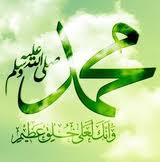         إنَّ معاييرَ العَظَمَة لا تكون بالمال الوفير، أو عــدد الأتباع، ولا بصلابـة السَّواعـد و انْفِتال العضلات، ولا ببَسْط السُّلطة، وقُوَّة النُّفوذ؛ بل تكونُ بقَدْر عظمة النَّفس في نُبْلها وطُهْرها، وعَظَمة الأخلاق في طَهارتِها وسُمُوِّها. و إنَّ عظمة محمّد صلّى اللّه عليه وسلّم بُنِيَت على الرّحمة بعباد اللّه، وعلى غَرْس المَحبَّة والسَّلامة بينهم وعلى تحقيق المساواة العامَّة فيهم، بُنِيَت على إنقاذِ المجتمع من أوْبائه، ومن عواملِ فساده وشقائه، وعلى تطهيره من شُرُوره، لم يأتِ بحروبٍ مُدمِّرة، وقنابل مُتفجِّرة؛ ليُهْلِكَ العباد، ويَبُثَّ في الأرض الفساد؛ إنَّما جاء ( يَرْحَم ) مُتواضعًا عَطوفًا.أتى بالأوامر الحكيمة التي تكفُل مصالحَ البشر، وتنظيم مُجتمعهم، وترقية حياتِهم بالوسائل المُصيبة  والطُّرُق العجيبة، والتَّأثير البليغ في مُعالجة أمراضهم، وتقويم اعْوِجاجهم، وتوجيههم التَّوجيهَ السَّليم، ورَبْط قُلوبِهم برابطة الإيمان والمحبَّة ، وإقامة العدالة الشَّاملة ... قال النَّبيُّ صلّى اللّه عليه وسلّم: »  إنَّما بُعِثتُ لأُتَمِّم مَكَارِم الأخْلاق « .      إنَّ قوانينَ العالم المتَمَدِّن لم تصلْ إلى شيء من هذه الغايات السَّامِيَة، ولا أتت بمثل تلك السَّعادة المنشودة، ولا حقَّقت للعالم الهناء  ولا الصَّفاء؛ بل ما أورثتهم إلا شقاءً وبلاءً، وتدميرًا وتقتيلاً، فلا يُعْنَوْن إلاَّ بالمَّادة، فمنها يبدؤون، وإليها ينتهون.      أمَّا الإصلاحُ النَّبويُّ، فإنَّه عُنِيَ بإصلاح النُّفوس، وتنظيم المجتمع، وبَثِّ مكارم الأخلاق، ونَشْرِ الرَّحمة والعدالة وصيانة دَمِ الإنسان.             موقع ثقافة وفكر  بتصرّف        اقرأ النصّ قراءة مُتأنيَة عدّة مرّات ثمّ أجبْ عن الأسئلة التالية- البناء الفكريّ: [06 ن ]      1- استنتج الفرق بين أخلاقيات النبي وغيره من الجبابرة. [02ن]      2- اشرَحْ  بالمُرادِف :   "  الفَضَائع   "     و بالمُضَادِّ :  "  المنشودة  " . [02 ن]       3- ما حقيقةُ العظمة حسب النّصّ ؟    [2 ن] -- البناء الفنيّ: [ 02 ن ]     1- سمِّ الصُّورة البَيانيَّة في العبارة:"  غَرْس المَحبَّة بينهم   "  [01 ن]      2- استخرِجْ من الفقرة الأخيرة  مُحسِّنا بديعيّا مُبيِّنا نوعه.   [01 ن]   البناء اللغويّ: [ 04 ن ]      1- ما مَحَلّ الجُمْلة المُقوّسة في النصّ من الإعراب. [02  ن]      2- أعْربْ ما تحته سطر في النصّ . [01 ن]      3- اسْتخرِجْ من النصّ جملة بَسيطة و أخرى مركبة.   [01 ن]- الوضعيّة الإدماجيّة: [ 08 ن ]      السند: بَعْدَ حمْلَة الإساءة الّتي تَعَرَّض لها النَّبيُّ  صلّى اللّه عليه وسلّم ، تَأَلمْتَ و قَرَّرْتَ نُصْرَتَه والدِّفاع عنه بطريقتك العمليّة الحضاريّة الخاصَّة. التعليمة: بَيِّنْ   في عشرة أسطر  طُرُق نُصْرتك و وسائل  الدِّفاع عنه .  مُوَظفا : استعارة تصريحيّة و أسلوبا إنشائيًّا.وجملة مركبة.     بالتوفيق للجميع                             انتهى                          أستاذتي المادة:                                                                                 بهيجة بلة - يوسقي- عزيزة قردوح